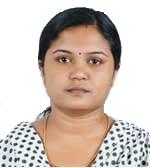  ANJUAnju.362853@2freemail.com     A responsible and experienced nurse seeking for a position in a hospital /clinic where my skills, knowledge and experience can be utilized and nurtured. SKILLSSound knowledge of current principles, techniques and procedures used in professional nursing. Exceptional ability to analyze, formulating and resolving the problems.In-depth knowledge of the advanced equipment and high tech devices.Sound knowledge of the medical treatment and terminology.Ability to prepare and maintain concise and complete records and reports.Ability to evaluate the medical records of hospital admissions. Profound ability of planning, management and budgeting.Great communication skills with the sound demonstration and interpersonal skills.
Work EXPERIENCE - 6 YearsStaff Nurse, Vijayaraja Hospital, Adimali, Kerala, January 2015 – May 2016Staff Nurse, Jizan Health Affairs, Ministry of Health, Kingdom of Saudi Arabia, Nov 2012-October 2013Staff Nurse, Vijayaraja Hospital, Adimali, Kerala, May 2011 – October 2012Staff Nurse, Amrita Institute of Medical Sciences, Kochi, Kerala, Dec 2008 - April 2011Responsibilities:Obtain nursing history, document data, and identify nursing patient care needs. Observe and record signs, symptoms, and behaviors. Provide special service before and after the surgeries. Care of preterm babies (very low birth weight & low birth weight babies) term babies, care of babies in    incubators.Care of babies in mechanical ventilator, nasal c-pap, and bubble c-pap.Assisting physician in procedures like central line insertion, arterial line insertion intubation, lumbar          puncture, and intubation.Implement physicians orders for all assigned patients safely and properly administer medications and treatment. Collect specimen ensuring correct labeling. Supervise staff and maintain cleanliness of area and the ward. Maintain and take care of the equipment and devices.Provide orientation and training to new staff, residents, medical students, ROP and nursing students. Check MAP and BP and drawn arterial blood gases and various other laboratory studies. Provide specialized medical and nursing care for anesthetized patients.Observe and record signs, symptoms, and behaviors. Application of Pneumatic Compression devices, Spirometry, Chest Physiotherapy, Oxygenation etc...Responsible for various other duties as assigned. NICU, MEDICAL ICU, PAEDIATRIC SURGERY WARD, MEDICAL WARDBLS Pass Certificate from American Heart AssociationOnline ExaminationsBLS & ACLS training Fire & Safety training Radiation Safety training IV TherapyInfection control Training Chemotherapy DHA/LS/4102016/647096I hereby declare that the above information is true to the best of my knowledge and belief.    Career ObjectivePROFESSIONAL PROFILE:Areas of Experience Additional CertificatesINSERVICE TRAININGDHA Eligibility NumberNursing RegistrationNursing  Registration	Kerala Nursing and Midwifery CouncilDate of RegistrationMembership in   Professional Body30-Oct-2008TNAI (Trained Nurses Association of India)Nursing  Registration  Saudi Commission of Health  SpecialtiesEducational QualificationYearInstitutionProgramUniversity2004-2009  Amrita Institute of Science and Research Centre, CochinBSC Nursing Amrita Viswa Vidyapeedam Cochin2000-2002Viswa Deepthi Public School Adimali , Idukki, KeralaHigher SecondaryCentral Board of Secondary Education 2000Viswa Deepthi Public School Adimali , Idukki, KeralaSSLCCentral Board of Secondary EducationOperating Systems	Windows Office ToolsMS Office, Magic Web: Is Software that deals with X-ray images with a variety of tool of magnifying images.Hospital Information System-software which regulates all functions of hospital.Visa DetailsTypeDate of IssueDate of ExpiryDependent Visa02-04-201701-04-2019Declaration